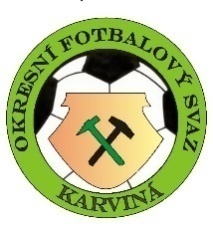                                                    Okresní fotbalový svaz Karviná                                                         Univerzitní náměstí 242                                                        733 01 Karviná - Fryštát                                                      Sportovně-technická komise                                            Zápis č. 18 ze dne 17.2.2022 - SR 2021-2022              Členové: p. Ličík Jaroslav, Bebenek Jiří, Osvald Jozef              Omluven:               Hosté: p. Javín Břetislav předseda DK OFS KarvináSTK OFS bere na vědomí:     - Zápisy příslušných komisi OFS Karviná, MSKFS, VV OFS Karviná a FAČR             - Změna předsedy klubu TJ Lokomotiva Louky                                               nový předseda: Jakub Bizoň                                                         Mob: 731 308 076                                                        E-mail: J.Bizon@seznam.cz                                                  sekretář: Muryc Eduard                                                           Velké Kempy 79/28                                                     733 01 Karviná Louky                                                        Mob: 608 496 690                                                      E-mail: starigrad@seznam.cz               - Změna barvy dresů klubu Slovan Horní Žukov              - Email ing. Hanzla OndřejeZměna termínu a místa utkání:3.  Schvalování výsledků:Závady a nedostatky:            - Na základě zprávy zaslané pořadatelem ing. Hanzlem Ondřejem z finále zimního turnaje starších přípravek               konaného dne 13.2.2022 v Havířově hale Slavia o startu hráče družstva FK Těrlicko, který hrál bez ID FAČR.               Tyto zimní halové turnaje jsou pořádány OFS Karviná v rámci vyplnění přerušené soutěže v zimním období              SR 2021/2022 a nejsou oficiální soutěží FAČR. STK OFS Karviná tyto turnaje spolu s VV OFS Karviná              pořádá, jako přátelská utkání a díky funkcionářům OFS Karviná a různých klubů, kteří tyto turnaje obsazují a                organizují s posláním vyplnit volný čas mládeži a najít vhodné hráče do svých klubů a družstev.             VV a STK OFS Karviná se řídí § 43 čl. 1 a 2 SŘ FAČR, který stanoví:            1. Pro nemistrovské soutěže a přátelská utkání se použijí ustanovení tohoto řádu přiměřeně.             2. Na nemistrovké soutěže a přátelská utkání se nevztahují ustanovení o právech a povinnostech              členů FAČR se zvláštními právy a povinnostmi, které se vztahují k elektronickému informačnímu              systému.              Tímto STK OFS Karviná toleruje nastoupení 1 – 2 hráčů družstva přípravek bez registrace v IS Fotbal,               ovšem s podmínkou, že dotyčný hráč nastoupivší za klub v nejbližších pracovních dnech se               zaregistruje do IS FAČR, což bylo dle ing. Hanzla Ondřeje provedeno ihned během utkání.              Tímto STK OFS Karviná nebere start tohoto hráče jako neoprávněný.5.  Organizační + různé:         - Změna barvy dresů družstva mužů klubu Slovan Horní Žukov, pro jarní část SR 2021//2022                                                                                   Dresy: Bílo modré                                                                                  Trenky: Modré                                                                                  Štulpny: Modré - STK OFS Karviná bere na vědomí připomínky p. Halína Zdeňka k organizování zimních halových turnajů,      které probere s VV OFS a KM OFS a případně aktualizuje v příštím ročníku zimních halových turnajů.           - STK OFS Karviná upozorňuje kluby OFS Karviná na povinnost podání žádosti o změnu hracího dne, času a           pořadatelství pro jednotlivá utkání jarní části SR, vyplňovat pouze elektronicky přes IS.FOTBAL.CZ            Předpokládané termíny zasedání komise STK OFS Karviná na 1 pololetí r. 2022                 Příští zasedání STK OFS Karviná se uskuteční 24.3.2022 v budově ČUS, Universitní náměstí 242                Karviná Fryštát. Pozvánky nebudou zasílány!!!                  v Karviné dne 17.2.2022                                                Ličík Jaroslav                   zapsal: Osvald Jozef                                       předseda STK OFS KarvináLeden20.31.Únor17.Březen24.31.Duben7.14.21.28.Květen5.      12.19.26.Červen2.9.16.23.      30.